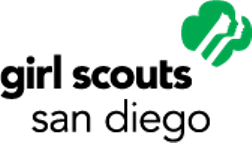 Students Stand #withMalala Project Proposal Submit a typed PDF copy of this proposal by 5 p.m. on the first of the month (through Wednesday, Nov. 1) to Steph Dawes, sdawes@sdgirlscouts.org, or mail to:Malala Project Grant c/o Girl Scouts San Diego 1231 Upas St.San Diego, CA 92103
Girl informationName: Mailing address: City:								Zip:Email: Phone 1: 				Phone 2: Age: 		Current grade:		Class of:		School:Troop/group #:			Service unit: Troop/group leader: 			Phone:Troop/group leader email:If applying for funding for your Gold Award project: Project advisor: 			Project advisor’s organization:Project advisor’s phone:		Email:EssaysPlease type and attach responses to both prompts on a separate piece of paper.  In 400 words or fewer, tell us how you earned your Global Action Award. Please include the following: What event option did you choose and why? When did you host it? Who did you invite and include? What was the response of your event participants? What did you learn about Malala that inspired you to act?Project title: Start date:		End date:		Hours: Girl signature of completion: ____________________________________ Date: ___________Leader signature of completion: _________________________________	Date: ___________In 400 words or fewer, please describe your proposed Take Action project. What is the change you want to make? Who will benefit from your project and how? What are the goals and measures of success for this project? What are your project’s expected timelines and milestones? Project title: Projected start date:		Projected end date:		Estimated hours: Required supplemental informationProject timeline, including estimated project completion date and proposed budgetIf Gold Award project: a copy of your Gold Award approval letterRequired certifications and releaseApplicant certification: I certify the information provided in this application is, to the best of my knowledge, true and correct. I have not knowingly withheld any facts or circumstances that could otherwise jeopardize consideration of this application.Agreement of terms: I certify that I have carefully read the criteria and guidelines for the Students Stand #WithMalala Grant to which I am applying. I understand if I do not meet the criteria or do not submit the required information, or if the materials are not submitted together, my application is incomplete and will not be considered. I agree to adhere to all of the terms and conditions of my grant.Press and media release: If selected to receive a grant, I authorize Girl Scouts San Diego to use my name, school, photograph and grant(s) awarded for marketing purposes.Signature of applicant (required): _________________________________ Date: ___________Signature of parent/guardian (required): ____________________________ Date: ___________